Sveti Ivan Zelina, 27. studenoga 2020.I.	Ovom Odlukom Stožer civilne zaštite Grada Svetog Ivana Zeline daje suglasnost Srednjoj školi Dragutina Stražimira, Ulica Ivana Gundulića 2A, Sveti Ivan Zelina, OIB: 04371929326, za odvijanje nastave na daljinu u periodu od 30. studenoga 2020. do 04. prosinca 2020.II.	Ova Odluka stupa na snagu danom donošenja.     NAČELNIK STOŽERA: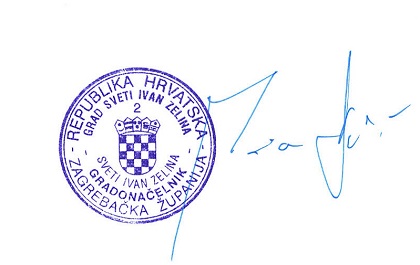 Mario Dukarić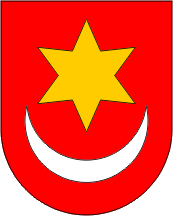 REPUBLIKA HRVATSKAZAGREBAČKA ŽUPANIJAGRAD SVETI IVAN ZELINASTOŽER CIVILNE ZAŠTITE Stožer civilne zaštite Grada Svetog Ivana Zeline, povodom zahtjeva Srednje škole Dragutina Stražimira, Ulica Ivana Gundulića 2A, Sveti Ivan Zelina, donosi sljedećuODLUKUO DAVANJU SUGLASNOSTI ZA ODVIJANJE NASTAVE NA DALJINU